GREENLAWNS SCHOOL, WORLI    STD: X                            PRELIMINARY EXAMINATION          MARKS: 80  DATE: 02/01/20                     ENGLISH LANGUAGE                  TIME: 2 HRS ______________________________________________________________You will not be allowed to write during the first fifteen minutes.This time is to be spent on reading the question paper.The time given at the  head of this paper is the time allowed for writing the answers.                                    Attempt all FIVE questions.Question 1 Write an interesting composition of about 350-400 words on any one of the following topics.(Do not spend more than 30 minutes on this question.)                                      [20] a) You were commuting through a busy road in Mumbai and were taken aback by the sheer neglect and colossal wastage of water as you noticed that the hand pumps and road side pipes and water tankers were overflowing. Many illiterate and educated people were using the road without pausing to think of the loss. Reflect on this major cause of concern as India is facing draught for the fourth consecutive year.b)  ‘Money allotted to the Defence budget should be used to improve  India’s education system and literacy rate’; Give your views for or against the statement.c) Write an original short story beginning with the following line: ‘They gathered their courage and raised their voice…’d)  Describe the scene at a railway station where you were stranded, as your train was delayed. Give a vivid account of the sights and sounds you witnessed.e) Study the picture given below. Write a story or description or an account of what it suggests to you. Your composition may be about the subject of the picture or you may take suggestions from it, however, there must be a clear connection between the picture and your composition.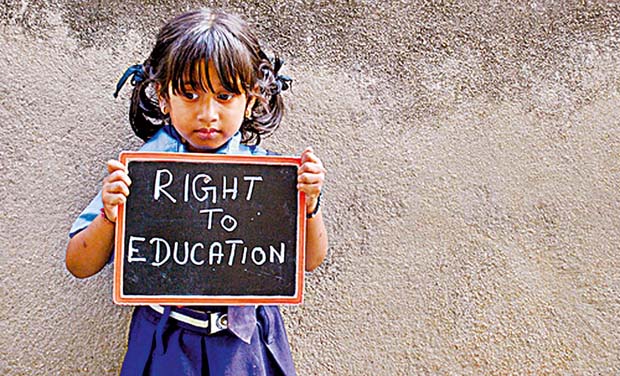 Question 2				                                                        [10]	a) Write a letter to your grandmother describing your visit to Munnar drawing a vibrant picture of its various attractions.Orb) Write a letter of complaint to the manager of Cream Centre restaurant as your birthday party was ruined due to the shoddy service of the staff, the cold food and the ambience which did not follow the theme that you paid for.Question 3Notice and Email 			  			                [10]	a) Write a notice for the school notice board announcing an interschool singing competition for classes VIII to X.					b) Write an email to the principal of a neighbouring school requesting him/her to send two Music teachers to judge the competition.					Question 4Read the passage given below and answer the questions that follow: [20]		    I am in Lappeenranta, in the heart of Finnish Lake land, a country of more than 1, 87,000 lakes and 80 per cent of its area covered with forests. We have driven through miles and miles of pine forests in shades of moss green and emerald, and empty stretches of roads to reach Finland’s largest and Europe’s fourth largest lake – Lake Saimaa. The pristine water body with 13, 710 islands dotting it, covered with national parks and forests populated by foxes and elk, is a favourite with Finns who own many lakeside cottages called Mokki – each with its own jetty and boat. This lake land was once a favourite with Russian nobility, and Finnish artists like Akseli Gallen-Kallela have always derived inspiration from its picturesque landscapes.
The mascot of the lake is the elusive and highly endangered ringed seal that entered the lake from the Baltic Sea and was locked in when the glaciers retreated in the Ice Age. Today, there are only about 300 such seals and if you are lucky, you can see them sunning themselves on a rock. We cruise the lake on a boat tour, passing small mossy islands covered with silver birch and linden trees, reaching Muukonsaari Island with a camp ground. We trek through the thick forest dotted with birch and elm trees, large ferns and clumps of mushrooms. Views of the mirror-like lake are all around us, as we rest in a clearing, and our guide Tomi Varis brews coffee in a kettle, and expertly flips pancakes on a pan, serving it to us with queen (raspberry and blueberry) jam and blueberries in weathered birch bowls. Meals in the Finnish wilderness taste divine. The only sounds in the air are of the water lapping the shores and the chirp of the fieldfare thrush and blackbird. One of the best experiences in Finnish lake land is the traditional wood fired sauna. We drive to a private cottage by the lakeside equipped with a sauna, an outdoor jacuzzi and a boardwalk leading to the lake. We slip into heavy, bright orange rubber survival suits (which are waterproof and were originally designed for Arctic expeditions), looking like clumsy baboons , and waddle to the water, lowering ourselves and floating on our backs. It’s a blissful, otherworldly experience as we relax completely as the ice cold water surging against your back, and the blue skies above. Coming out of the water we head towards the wood-fired sauna, as the heat warms us from our toes to our heads. We keep splashing water from a bucket called loyly, on the hot stones, essentially to generate more steam – some Finns even beat themselves gently with birch sticks to increase blood circulation!
From the sauna, we adhere to Finnish protocol and get into the ice cold lake for a dip. I feel every nerve coming alive at this contrast in temperature. We make several rounds from the sauna to the lake and then finally to a warm outdoor jacuzzi, where we soak in companionable silence. We have a light supper of soup and salad, watching the sky turn a brilliant shade of russet.
Don’t miss the special chaga mushroom tea, packed with antioxidants in Lappeenranta. This is a black fungus that looks like charcoal and grows on birch trees. The famous delicacies of the region are the melt-in-mouth pinched Karelian pastry pies made from rye and wheat flour with a filling of rice and barley porridge and baked at high temperatures. They taste delicious with some egg butter on top. The local make Fazer chocolates, birch wood products, woollen caps and sweaters that could be a beautiful memorabilia.
October is a great time to spot the Auroras; Cold weather in Finland approaches in autumn, and this is your first chance in the calendar year to see the Northern Lights. After the autumnal equinox in September, you can see aurora on a dark night in northern Finland. By day, you can enjoy the fall foliage and watch Finland’s many lakes slowly begin to freeze over. Auroras are caused by electronically-charged particles originating from the sun. Multi-coloured displays form when different atmospheric gases are agitated by this solar wind. The lights might unexpectedly appear and just as suddenly vanish any time from a little after sunset to right before dawn. Bright Auroral displays can even light up the snowy arctic landscape enough to help skiers find their way home. Darkness is your friend when it comes to spotting the lights. Get away from bright lights and buildings.

QI Give the meaning of each word as used in the passage. One word answers or short phrases will be accepted;                                            		        (3)	i) pristineii) elusiveiii) protocola) Why is lake Saimaa unique? What makes it favourite with the Russian nobility? 										        (2)b) Which experience makes the writer remark that the ‘meals in the Finnish wilderness taste divine’ ? 						                   (2)c) How does the ice cold water and then the warm Jaccuzi experience lead to an ‘out worldly experience’ for the writer? 				                    (3)d) Which food adds to the writer’s delectable experience? 	                     (2)		         e) In not more than 50 words of your own, describe the writer’s experience on the boat tour and the beauty of the Auroras.                                                      (8)Question 5 a) Fill in each of the numbered blanks with the correct form of the word given in brackets. Do not copy the passage but write in correct serial order the word or phrase appropriate to the blank space. 					(4)Sohail presented a beautiful bouquet to Ruby, his dear wife. She was delighted with the_______(1)__________ (collect) of unusual flowers. She _________(2)_______( excited) after ________(3)___________(see) the big colourful flower in the centre of the bouquet. When she was trying __________(4)________(smell) it, it punched her in her nose. Sohail, ___________(5)__(baffle) by the incident , took the flower to the botanical garden, where the flower __________(6)_______(examine). Then he was told that it was a kind of orchid______________(7)__________(call) Cymbridium.The flower seizes anything that has a scent of an insect, so that the latter can carry the pollen of the former. So next time, before _________(8)________ (sniff) a rare orchid, hold your nose. b) Fill in each blank with an appropriate word: 				(4)He should not have encroached_________________ the neighbour’s land.Do not quarrel with him ___________ a trifle.Tahir passed ______________ a learned man.He persists _____________ teasing his sister.He was very put____________ when he was betrayed by his friends.He is deaf ___________ my advice.He has an aptitude ______________Science.The maximum human life is ___________ 125 years.			c) Join the following sentences to make one  complete sentence without using ‘and’, but’ or ‘so’. 								(4)      i)   Amir is guilty. Salman is guilty too.      ii)  He is not a liar. He is not a coward.      iii) My uncle was brooding. He suffered many losses.       iv)The president is wise. He has brought about many reforms.        d) Rewrite the following sentences according to the instructions given after each. Make other changes that may be necessary, but do not change the meaning of each sentence. 			                                           [8]	i) God is too kind not to forgive our faults. (Use so…that	)	ii) The Principal is calling everyone from this class. (Begin; Everyone…..)	iii) I want to compare the prices before I decide on these boots. (Begin: I want to shop…..)iv) The air conditioner starts operating when the temperature gets to 22° C. (Begin: The air conditioner cuts……….)			v) Nobody will appreciate your interference.( Begin; Everyone……)vi) Few good doctors are to be found in this town. ( Use; dearth)vii) Each one of them was an experienced mountaineer. (Begin: There was no….)viii) As soon as Monica lighted the burner there was a blast. (Begin: Hardly….)_________________________